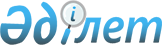 Об установлении ограничительных мероприятий
					
			Утративший силу
			
			
		
					Решение акима Бастобинского сельского округа Каратальского района Алматинской области от 30 июня 2014 года № 21. Зарегистрировано Департаментом юстиции Алматинской области 10 июля 2014 года № 2767. Утратило силу - Решением акима  Бастобинского сельского округа Каратальского района Алматинской области от 11 ноября 2014 года N 41     Сноска. Утратило силу - Решением акима Бастобинского сельского округа Каратальского района Алматинской области от 11.11.2014 N 41       Примечание РЦПИ:

      В тексте документа сохранена пунктуация и орфография оригинала.

      В соответствии с подпунктом 7 статьи 10-1 Закона Республики Казахстан от 10 июля 2002 года "О ветеринарии" и на основании представления главного государственного ветеринарно-санитарного инспектора Каратальской районной территориальной инспекции от 04 июня 2014 года № 216, аким Бастобинского сельского округа РЕШИЛ:



      1. Установить ограничительные мероприятия в селе Жылыбулак Бастобинского сельского округа в связи с возникновением заболевания бруцеллез среди мелкого рогатого скота.



      2. Контроль за исполнением настоящего решения оставляю за собой.



      3. Настоящее решение вступает в силу со дня государственной регистрации в органах юстиции и вводится в действие по истечении десяти календарных дней после дня его первого официального опубликования.      Аким округа                                Э. Ким      "СОГЛАСОВАНО"      Руководитель государственного

      учреждения "Каратальская районная

      территориальная инспекция

      комитета ветеринарного контроля

      и надзора Министерства сельского

      хозяйства Республики Казахстан             Куншыгар Алмат Полатович

      "30" июня 2014 год      Исполняющий обязанности

      руководителя Каратальского

      районного управления по

      защите прав потребителей                   Маркевич Владимир Петрович

      "30" июня 2014 год
					© 2012. РГП на ПХВ «Институт законодательства и правовой информации Республики Казахстан» Министерства юстиции Республики Казахстан
				